Прививки против дифтерии и столбнякаДифтерия и столбняк – это довольно опасные инфекционные заболевания человека. Даже при условии вовремя начатого лечения дифтерии смертность от нее составляет около 10%, для столбняка этот показатель достигает 90%. Дифтерия передается воздушно-капельным путем, при этом возбудитель (дифтерийная палочка) в первую очередь оседает на слизистых горла и носоглотки, а заболевание чаще всего напоминает пленчатую ангину. Однако самое опасное - это токсин, который выделяется бактериями и является сильным бактериальным ядом, поражающим нервную систему человека, сердце, почки.  Возбудитель столбняка - столбнячная палочка, которая, проникает в организм через царапины, порезы, глубокие проколы острыми предметами, загрязненными частичками почвы, навоза. Попав в рану, палочка выделяет токсин, поражающий нервную систему: развиваются очень болезненные мышечные спазмы, судороги, может произойти  остановка дыхания. Основа успешной борьбы с дифтерией и столбняком – вакцинация. Прививки против  этих инфекций входят в число обязательных почти во всех странах мира. 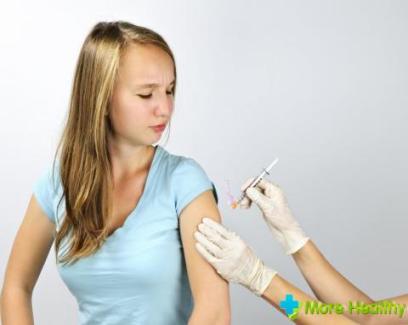 Иммунизация чаще всего проводится комплексно – одной вакциной, в которой содержатся компоненты против обеих болезней. Ни столбнячная, ни дифтерийная палочка в вакцинах не присутствует. Сами по себе эти бактерии практически не опасны для человека. Угрозу представляют токсины, которые они вырабатывают. Именно эти токсины, но очищенные и безопасные, содержатся в вакцинопрепаратах.  После их введения в организм формируется антитоксический иммунитет к этим веществам, обеспечивающий защиты от заболеваний и их  опасных последствий.Первичный вакцинальный комплекс начинают с грудного возраста в 2, 3 и 4 месяца, в дальнейшем проводят несколько ревакцинаций – в 1,5 года, в 6, 11, 16 лет и далее взрослым через каждые 10 лет после 16-летнего возраста.. Такая схема обусловлена тем, что после очередной прививки иммунитет к инфекциям сохраняется не более 10 лет, а затем уровень защиты в организме снижается. Существует несколько видов вакцин, формирующих защиту от столбняка и дифтерии. Это вакцины  АКДС, ИНФАНРИКС, АДС, АД-М, АДС-М анатоксины и другие комплексные препараты – ЭУПЕНТА, ПЕНТАКСИМ, ГЕКСАКСИМ. Все современные вакцины обеспечивают эффективную защиту и минимизируют возможные постпрививочные реакции. Перед проведением вакцинации пациента обязательно осматривает врач. Если у пациента отсутствуют противопоказания (острое заболевание, обострение хронической патологии и т.д.), врач дает разрешение на проведение прививки. После введения вакцин осуществляется медицинское наблюдение в течение 30 минут для исключения проявлений немедленных  аллергической реакции. Безусловно, неблагоприятные последствия от заболеваний, таких как дифтерия и столбняк, несоизмеримо более  серьезны, чем возможные постпрививочные реакции. Поэтому решение в пользу прививки поможет каждому сохранить здоровье и избежать тяжелых проблем в будущем.ГУ «Жодинский городской центр гигиены и эпидемиологии», 2022 год